Chủ đề: [Giải toán 6 sách Cánh diều tập 2] - Bài 2. Biểu đồ cột kép thuộc Chương 4: Một số yếu tố thống kê và xác suấtGiải Toán 6 Cánh diều chương 4 bài 2 chi tiếtDưới đây Đọc tài liệu xin gợi ý nội dung giải bài tập SGK Toán lớp 6 Tập 2 Cánh diều theo chuẩn chương trình mới của Bộ GD&ĐT:1. Kiến thức cần ghi nhớMột số đặc điểm cơ bản về lý thuyết cần ghi nhớ:a) Cách đọc biểu đồ cột kép- Nhìn theo một trục (ngang hoặc đứng) để đọc danh sách các đối tượng thống kê.- Nhìn theo trục còn lại để đọc cặp số liệu thống kê tương ứng với các đối tượng đó.- Lưu ý thang đo của trục số liệu khi đọc các số liệu.b) Tác dụngBiểu đồ cột kép dùng để so sánh từng cặp số liệu của hai bộ dữ liệu cùng loại.- So sánh hai cột khác màu trong cùng một nhóm.- So sánh các cột cùng màu với nhau.c) Cách vẽ biểu đồ cột képBước 1: Vẽ hai trục ngang và gọc vuông góc với nhau:- Trục ngang: Ghi danh sách đối tượng thống kê.- Trục dọc: Chọn khoảng chia thích hợp với dữ liệu và ghi số ở các vạch chiaBước 2: Vẽ các cột hình chữ nhật:- Tại vị trí ghi mỗi đối tượng trên trục ngang, vẽ hai cột hình chữ nhật:- Sát cạnh nhau.- Có cùng chiều rộng.- Có chiều cao thể hiện hai loại số liệu của đối tượng đó, tương ứng với khoảng chia trên trục dọc.- Các cột thể hiện cùng một bộ dữ liệu của các đối tượng thường được tô chung một màu.Bước 3: Hoàn thiện biểu đồ:- Ghi tên biểu đồ- Ghi tên các trục và ghi số liệu tương ứng trên mỗi cột (nếu có).- Ghi chú thích cho 2 màu.2. Trả lời câu hỏi trong bài (Giải Toán 6 Cánh diều chương 4 bài 2 trang 12)Luyện tập trang 12 Toán 6 Cánh diều Tập 2: Biểu đồ cột kép ở Hình 13 biểu diễn số học sinh nam và số học sinh nữ của lớp 6C có sở thích chơi một số môn thể thao: bóng đá, bóng rổ, bơi.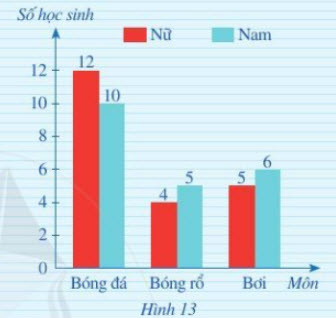 Biết rằng mỗi học sinh chỉ nêu một môn thể thao yêu thích nhất.a) Môn thể thao nào có nhiều học sinh thích chơi nhất? b) Tính tổng số học sinh của lớp 6C. Trả lời:a) Quan sát biểu đồ trên ta thấy cột bóng đá màu đỏ và cột bóng đá màu xanh là cột cao nhất tương ứng với 12 học sinh nữ và 10 học sinh nam yêu thích.Do đó môn thể thao có nhiều học sinh thích chơi nhất là bóng đá.b) Vì mỗi học sinh chỉ yêu thích một môn thể thao nên số học sinh của lớp 6C chính là tổng số học sinh nam và nữ yêu thích các môn thể thao và bằng: 12 + 10 + 4 + 5 + 5 + 6 = 42 (học sinh)Vậy lớp 6C có 42 học sinh.3. Bài tập về nhà: (Giải Toán 6 Cánh diều chương 4 bài 2 trang 12 - 13)Tổng hợp các bài tập cần giải sau đây:Bài 1 trang 12 Toán 6 Cánh Diều tập 2: Khóa bồi dưỡng về Kĩ thuật công nghiệp (KTCN) và khóa bồi dưỡng về Kĩ thuật nông nghiệp (KTNN) được tổ chức trong 10 buổi....Bài 2 trang 13 Toán 6 Cánh Diều tập 2: a) Biều đồ ở Hình 15 thống kê số áo được bán ra trong hai ngày của hai cửa hàng kinh doanh...Bài 3 trang 13 Toán 6 Cánh Diều tập 2: a) Biểu đồ ở Hình 16 thống kê số lượng ti vi bán được của ba cửa hàng trong tháng 5 và tháng 6 của năm 2018...-/-Vậy là trên đây Đọc tài liệu đã giúp các em tổng hợp kiến thức và hướng dẫn giải các bài tập trong phần giải toán 6 Cánh diều chương 4 bài 2. Chúc các em học tốt.